2018年公卫执业医师《临床综合》考试大纲2018年公卫执业医师《临床综合》考试大纲2018年公卫执业医师《临床综合》考试大纲2018年公卫执业医师《临床综合》考试大纲系统/疾病主要内容要点一、呼吸系统（一）慢性阻塞性肺疾病（1）病因一、呼吸系统（一）慢性阻塞性肺疾病（2）临床表现、并发症一、呼吸系统（一）慢性阻塞性肺疾病（3）实验室检查和其他辅助检查一、呼吸系统（一）慢性阻塞性肺疾病（4）诊断与鉴别诊断一、呼吸系统（一）慢性阻塞性肺疾病（5）治疗原则一、呼吸系统（二）支气管哮喘（1）概念一、呼吸系统（二）支气管哮喘（2）病因和发病机制一、呼吸系统（二）支气管哮喘（3）临床表现一、呼吸系统（二）支气管哮喘（4）实验室检查和其他辅助检查一、呼吸系统（二）支气管哮喘（5）诊断与鉴别诊断一、呼吸系统（三）细菌性肺炎（1）病因一、呼吸系统（三）细菌性肺炎（2）临床表现一、呼吸系统（三）细菌性肺炎（3）诊断与鉴别诊断一、呼吸系统（三）细菌性肺炎（4）治疗原则一、呼吸系统（四）肺结核（1）结核菌感染和肺结核病的概念一、呼吸系统（四）肺结核（2）临床表现一、呼吸系统（四）肺结核（3）实验室检查和其他辅助检查一、呼吸系统（四）肺结核（4）诊断与鉴别诊断一、呼吸系统（四）肺结核（5）治疗与预防原则和措施一、呼吸系统（五）肺癌（1）病理分型一、呼吸系统（五）肺癌（2）主要临床表现一、呼吸系统（五）肺癌（3）诊断与鉴别诊断一、呼吸系统（五）肺癌（4）治疗原则二、心血管系统（一）高血压（1）高血压的概念和分类二、心血管系统（一）高血压（2）临床表现、并发症二、心血管系统（一）高血压（3）诊断二、心血管系统（一）高血压（4）治疗原则和特殊人群的降压问题二、心血管系统（二）冠状动脉粥样硬化性心脏病（1）临床表现二、心血管系统（二）冠状动脉粥样硬化性心脏病（2）诊断二、心血管系统（二）冠状动脉粥样硬化性心脏病（3）并发症二、心血管系统（二）冠状动脉粥样硬化性心脏病（4）治疗原则二、心血管系统（三）心脏瓣膜病（1）分类：二尖瓣狭窄、二尖瓣关闭不全、主动脉瓣狭窄、主动脉瓣关闭不全二、心血管系统（三）心脏瓣膜病（2）病因和临床表现二、心血管系统（三）心脏瓣膜病（3）X线、超声心动图和心电图检查三、消化系统（一）食管、胃、十二指肠疾病（一）食管、胃、十二指肠疾病三、消化系统1.急性胃炎（1）临床表现三、消化系统1.急性胃炎（2）诊断三、消化系统1.急性胃炎（3）治疗原则三、消化系统2.慢性胃炎（1）临床表现三、消化系统2.慢性胃炎（2）诊断三、消化系统2.慢性胃炎（3）治疗原则三、消化系统3.消化性溃疡（1）概念三、消化系统3.消化性溃疡（2）临床表现三、消化系统3.消化性溃疡（3）诊断三、消化系统3.消化性溃疡（4）治疗原则三、消化系统4.食管癌（1）临床表现三、消化系统4.食管癌（2）诊断：早期食管癌X线表现及诊断方法三、消化系统5.胃癌（1）早期胃癌的概念三、消化系统5.胃癌（2）胃癌的类型三、消化系统5.胃癌（3）胃癌的诊断三、消化系统（二）肝脏疾病（二）肝脏疾病三、消化系统1.肝硬化（1）临床表现三、消化系统1.肝硬化（2）辅助检查三、消化系统1.肝硬化（3）诊断与鉴别诊断三、消化系统2.原发性肝癌（1）临床表现三、消化系统2.原发性肝癌（2）辅助检查三、消化系统2.原发性肝癌（3）诊断与鉴别诊断三、消化系统（三）胰腺疾病（三）胰腺疾病三、消化系统急性胰腺炎（1）临床表现三、消化系统急性胰腺炎（2）诊断三、消化系统（四）肠道疾病（四）肠道疾病三、消化系统1.急性阑尾炎（1）临床表现三、消化系统1.急性阑尾炎（2）诊断与鉴别诊断三、消化系统1.急性阑尾炎（3）阑尾炎的并发症三、消化系统1.急性阑尾炎（4）治疗原则与手术并发症三、消化系统2.结肠癌（1）临床表现三、消化系统2.结肠癌（2）诊断与鉴别诊断三、消化系统3.直肠癌（1）临床表现三、消化系统3.直肠癌（2）诊断与鉴别诊断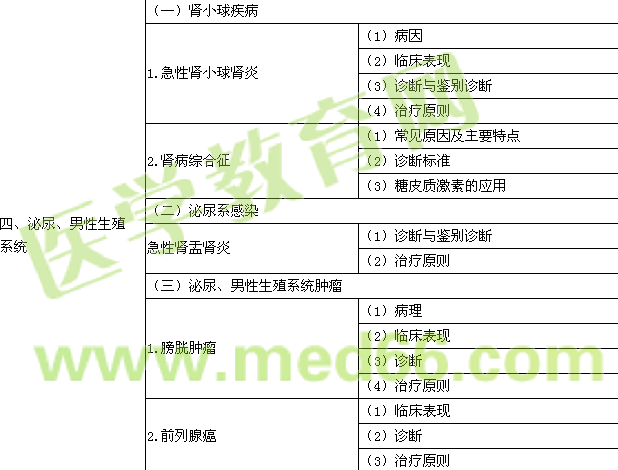 五、女性生殖系统（一）正常妊娠（一）正常妊娠五、女性生殖系统1.妊娠诊断（1）妊娠分期五、女性生殖系统1.妊娠诊断（2）早期妊娠诊断五、女性生殖系统1.妊娠诊断（3）中、晚期妊娠诊断五、女性生殖系统2.正常分娩（1）影响分娩的因素五、女性生殖系统2.正常分娩（2）先兆临产及临产的诊断五、女性生殖系统2.正常分娩（3）分娩的临床经过五、女性生殖系统（二）病理妊娠（二）病理妊娠五、女性生殖系统1.流产（1）概念五、女性生殖系统1.流产（2）临床类型及临床表现五、女性生殖系统1.流产（3）诊断与鉴别诊断五、女性生殖系统2.早产（1）概念五、女性生殖系统2.早产（2）临床表现五、女性生殖系统2.早产（3）诊断五、女性生殖系统3.妊娠期高血压疾病（1）分类五、女性生殖系统3.妊娠期高血压疾病（2）诊断五、女性生殖系统3.妊娠期高血压疾病（3）处理原则五、女性生殖系统（三）妊娠合并症（三）妊娠合并症五、女性生殖系统1.妊娠合并心脏病（1）妊娠对心血管系统的影响五、女性生殖系统1.妊娠合并心脏病（2）种类及对妊娠的影响五、女性生殖系统1.妊娠合并心脏病（3）对胎儿的影响五、女性生殖系统1.妊娠合并心脏病（4）常见并发症五、女性生殖系统1.妊娠合并心脏病（5）诊断五、女性生殖系统1.妊娠合并心脏病（6）处理原则五、女性生殖系统2.妊娠合并急性病毒性肝炎（1）病毒性肝炎对妊娠的影响五、女性生殖系统2.妊娠合并急性病毒性肝炎（2）临床表现五、女性生殖系统2.妊娠合并急性病毒性肝炎（3）诊断与鉴别诊断五、女性生殖系统3.妊娠合并糖尿病（1）妊娠与糖尿病的相互影响五、女性生殖系统3.妊娠合并糖尿病（2）临床表现及诊断五、女性生殖系统3.妊娠合并糖尿病（3）处理原则五、女性生殖系统（四）分娩期并发症（四）分娩期并发症五、女性生殖系统产后出血（1）病因五、女性生殖系统产后出血（2）临床表现五、女性生殖系统产后出血（3）诊断与处理原则五、女性生殖系统（五）异常产褥（五）异常产褥五、女性生殖系统产褥感染（1）产褥感染与产褥病率的概念五、女性生殖系统产褥感染（2）病因五、女性生殖系统产褥感染（3）临床表现五、女性生殖系统产褥感染（4）诊断五、女性生殖系统产褥感染（5）处理原则五、女性生殖系统（六）女性生殖系统炎症（六）女性生殖系统炎症五、女性生殖系统阴道炎症（1）分类五、女性生殖系统阴道炎症（2）临床表现五、女性生殖系统阴道炎症（3）诊断五、女性生殖系统（七）女性生殖器官肿瘤（七）女性生殖器官肿瘤五、女性生殖系统1.子宫颈癌（1）病因五、女性生殖系统1.子宫颈癌（2）临床分期五、女性生殖系统1.子宫颈癌（3）临床表现五、女性生殖系统1.子宫颈癌（4）诊断五、女性生殖系统2.子宫肌瘤（1）分类五、女性生殖系统2.子宫肌瘤（2）临床表现五、女性生殖系统2.子宫肌瘤（3）诊断与鉴别诊断五、女性生殖系统（八）生殖内分泌疾病（八）生殖内分泌疾病五、女性生殖系统1.功能失调性子宫出血（1）临床表现五、女性生殖系统1.功能失调性子宫出血（2）诊断五、女性生殖系统1.功能失调性子宫出血（3）治疗原则五、女性生殖系统2.绝经综合征（1）概念五、女性生殖系统2.绝经综合征（2）临床表现五、女性生殖系统2.绝经综合征（3）诊断五、女性生殖系统2.绝经综合征（4）治疗原则六、血液系统（一）贫血（一）贫血六、血液系统贫血概述（1）概念六、血液系统贫血概述（2）分类六、血液系统贫血概述（3）临床表现六、血液系统贫血概述（4）诊断标准六、血液系统贫血概述（5）治疗原则六、血液系统（二）白血病（二）白血病六、血液系统1.急性白血病（1）分类六、血液系统1.急性白血病（2）临床表现六、血液系统2.慢性粒细胞白血病（1）典型病例的临床特点六、血液系统2.慢性粒细胞白血病（2）临床表现和分期六、血液系统2.慢性粒细胞白血病（3）诊断与鉴别诊断六、血液系统（三）输血（三）输血六、血液系统1.合理输血（1）输注血液成分的优点六、血液系统1.合理输血（2）常用血液成分的特性六、血液系统1.合理输血（3）合理输血六、血液系统1.合理输血（4）输血适应证六、血液系统1.合理输血（5）血液保护六、血液系统2.安全输血（1）输血不良反应六、血液系统2.安全输血（2）输血基本程序七、内分泌系统（一）甲状腺功能亢进症（1）病因七、内分泌系统（一）甲状腺功能亢进症（2）临床表现七、内分泌系统（一）甲状腺功能亢进症（3）诊断与鉴别诊断七、内分泌系统（一）甲状腺功能亢进症（4）治疗原则七、内分泌系统（二）甲状腺功能减退症（1）病因七、内分泌系统（二）甲状腺功能减退症（2）临床表现七、内分泌系统（二）甲状腺功能减退症（3）诊断七、内分泌系统（二）甲状腺功能减退症（4）治疗原则七、内分泌系统（三）单纯性甲状腺肿（1）病因七、内分泌系统（三）单纯性甲状腺肿（2）治疗原则七、内分泌系统（四）糖尿病（1）临床表现七、内分泌系统（四）糖尿病（2）诊断和分型七、内分泌系统（四）糖尿病（3）糖尿病慢性并发症七、内分泌系统（四）糖尿病（4）综合防治原则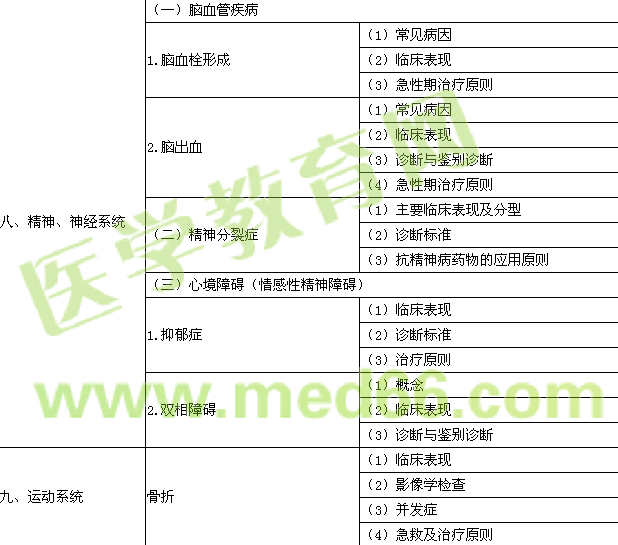 十、儿科（一）新生儿与新生儿疾病（一）新生儿与新生儿疾病十、儿科1.新生儿黄疸（1）新生儿生理性黄疸和病理性黄疸的鉴别十、儿科1.新生儿黄疸（2）新生儿病理性黄疸病因分类和疾病举例十、儿科2.新生儿败血症（1）病因十、儿科2.新生儿败血症（2）临床表现十、儿科2.新生儿败血症（3）诊断十、儿科2.新生儿败血症（4）治疗原则十、儿科3.新生儿窒息（1）临床表现十、儿科3.新生儿窒息（2）治疗原则十、儿科4.新生儿缺氧缺血性脑病（1）临床表现十、儿科4.新生儿缺氧缺血性脑病（2）诊断十、儿科5.新生儿寒冷损伤综合征（1）病因十、儿科5.新生儿寒冷损伤综合征（2）临床表现十、儿科5.新生儿寒冷损伤综合征（3）治疗原则十、儿科（二）遗传性疾病（二）遗传性疾病十、儿科1.唐氏综合征（1）临床表现十、儿科1.唐氏综合征（2）细胞遗传学诊断十、儿科1.唐氏综合征（3）鉴别诊断十、儿科2.苯丙酮尿症（1）发病机制十、儿科2.苯丙酮尿症（2）临床表现十、儿科2.苯丙酮尿症（3）诊断十、儿科2.苯丙酮尿症（4）治疗原则十、儿科（三）感染性疾病（三）感染性疾病十、儿科常见发疹性疾病（麻疹、风疹、幼儿急疹、水痘、猩红热、手足口病）（1）常见呼吸道发疹性疾病的病因十、儿科常见发疹性疾病（麻疹、风疹、幼儿急疹、水痘、猩红热、手足口病）（2）各种皮疹特点和出疹规律十、儿科常见发疹性疾病（麻疹、风疹、幼儿急疹、水痘、猩红热、手足口病）（3）常见并发症十、儿科常见发疹性疾病（麻疹、风疹、幼儿急疹、水痘、猩红热、手足口病）（4）治疗与预防十、儿科（四）结核病（四）结核病十、儿科1.原发型肺结核（1）临床表现十、儿科1.原发型肺结核（2）诊断十、儿科1.原发型肺结核（3）治疗原则十、儿科2.结核性脑膜炎（1）临床表现十、儿科2.结核性脑膜炎（2）诊断十、儿科2.结核性脑膜炎（3）鉴别诊断十、儿科2.结核性脑膜炎（4）治疗原则十、儿科（五）消化系统疾病（五）消化系统疾病十、儿科小儿腹泻病（1）病因十、儿科小儿腹泻病（2）临床表现十、儿科小儿腹泻病（3）诊断与鉴别诊断十、儿科小儿腹泻病（4）治疗原则十、儿科（六）呼吸系统疾病（六）呼吸系统疾病十、儿科1.急性上呼吸道感染（1）病因十、儿科1.急性上呼吸道感染（2）临床表现十、儿科1.急性上呼吸道感染（3）诊断与鉴别诊断十、儿科1.急性上呼吸道感染（4）治疗原则十、儿科2.肺炎（1）肺炎的分类十、儿科2.肺炎（2）支气管肺炎的临床表现与并发症十、儿科2.肺炎（3）几种不同病原体所致肺炎的临床表现十、儿科（七）心血管系统疾病（七）心血管系统疾病十、儿科1.小儿心血管系统生理特点（1）胎儿-新生儿循环转换十、儿科1.小儿心血管系统生理特点（2）小儿心率、血压的特点十、儿科2.先天性心脏病概述（1）先天性心脏病的分类十、儿科2.先天性心脏病概述（2）几种常见先心病的临床表现、诊断与鉴别诊断十一、传染病（一）病毒性肝炎（1）临床表现十一、传染病（一）病毒性肝炎（2）诊断十一、传染病（一）病毒性肝炎（3）防治原则十一、传染病（二）肾综合征出血热（1）临床表现十一、传染病（二）肾综合征出血热（2）诊断与鉴别诊断十一、传染病（二）肾综合征出血热（3）防治原则十一、传染病（三）流行性乙型脑炎（1）临床表现十一、传染病（三）流行性乙型脑炎（2）诊断与鉴别诊断十一、传染病（三）流行性乙型脑炎（3）防治原则十一、传染病（四）伤寒（1）临床表现十一、传染病（四）伤寒（2）诊断与鉴别诊断十一、传染病（四）伤寒（3）防治原则十一、传染病（五）细菌性痢疾（1）临床表现十一、传染病（五）细菌性痢疾（2）诊断与鉴别诊断十一、传染病（五）细菌性痢疾（3）防治原则十一、传染病（六）霍乱（1）临床表现十一、传染病（六）霍乱（2）诊断与鉴别诊断十一、传染病（六）霍乱（3）防治原则十一、传染病（七）流行性脑脊髓膜炎（1）临床表现十一、传染病（七）流行性脑脊髓膜炎（2）诊断与鉴别诊断十一、传染病（七）流行性脑脊髓膜炎（3）防治原则十一、传染病（八）疟疾（1）临床表现十一、传染病（八）疟疾（2）诊断与鉴别诊断十一、传染病（八）疟疾（3）防治原则十一、传染病（九）日本血吸虫病（1）临床表现十一、传染病（九）日本血吸虫病（2）诊断与鉴别诊断十一、传染病（九）日本血吸虫病（3）防治原则十一、传染病（十）囊尾蚴病（1）临床表现十一、传染病（十）囊尾蚴病（2）诊断与鉴别诊断十一、传染病（十）囊尾蚴病（3）防治原则十一、传染病（十一）艾滋病（1）临床分期及各期主要临床表现十一、传染病（十一）艾滋病（2）诊断：流行病学资料、临床及实验室诊断十一、传染病（十一）艾滋病（3）治疗原则十二、性传播疾病（一）淋病（1）病原体及其特点十二、性传播疾病（一）淋病（2）传播途径十二、性传播疾病（一）淋病（3）临床特征十二、性传播疾病（一）淋病（4）诊断：流行病学资料、临床及实验室诊断十二、性传播疾病（一）淋病（5）治疗及妊娠期治疗十二、性传播疾病（一）淋病（6）预防措施十二、性传播疾病（二）梅毒（1）分期十二、性传播疾病（二）梅毒（2）临床特征十二、性传播疾病（二）梅毒（3）实验室诊断依据十二、性传播疾病（二）梅毒（4）治疗原则十二、性传播疾病（三）生殖道病毒感染（1）生殖器疱疹的传播途径、临床特点、诊断依据、治疗十二、性传播疾病（三）生殖道病毒感染（2）巨细胞病毒感染对胎儿、新生儿的危害及诊断依据十二、性传播疾病（四）尖锐湿疣（1）病因十二、性传播疾病（四）尖锐湿疣（2）临床特征十二、性传播疾病（四）尖锐湿疣（3）诊断与鉴别诊断十二、性传播疾病（四）尖锐湿疣（4）治疗原则十三、其他（一）无菌技术（1）灭菌、消毒概念和方法十三、其他（一）无菌技术（2）不同手术区消毒范围和原则十三、其他（一）无菌技术（3）手术中的无菌原则十三、其他（二）外科感染（1）概论十三、其他（二）外科感染（2）软组织急性感染的病原菌、临床表现、诊治原则十三、其他（二）外科感染（3）全身化脓性感染的病原菌、临床表现、诊治原则十三、其他（三）创伤处理原则（1）分类十三、其他（三）创伤处理原则（2）创伤的诊断、创口的判断十三、其他（三）创伤处理原则（3）清创治疗十三、其他（三）创伤处理原则（4）急救及治疗十三、其他（三）创伤处理原则（5）影响伤口愈合的因素十三、其他（四）乳房疾病（四）乳房疾病十三、其他1.急性乳腺炎（1）病因十三、其他1.急性乳腺炎（2）临床表现十三、其他2.乳腺囊性增生病（1）概述十三、其他2.乳腺囊性增生病（2）临床特点和诊断十三、其他3.乳腺纤维腺瘤（1）临床特点十三、其他3.乳腺纤维腺瘤（2）诊断十三、其他4.乳腺癌（1）高危因素十三、其他4.乳腺癌（2）临床表现十三、其他4.乳腺癌（3）临床分期十三、其他4.乳腺癌（4）综合治疗原则十三、其他（五）中毒（五）中毒十三、其他1.总论（1）病因和发病机制十三、其他1.总论（2）临床表现十三、其他1.总论（3）诊断十三、其他1.总论（4）治疗原则十三、其他2.急性农药中毒（有机磷杀虫药、灭鼠药）（1）临床表现和分级十三、其他2.急性农药中毒（有机磷杀虫药、灭鼠药）（2）辅助检查十三、其他2.急性农药中毒（有机磷杀虫药、灭鼠药）（3）诊断与鉴别诊断十三、其他2.急性农药中毒（有机磷杀虫药、灭鼠药）（4）治疗原则十三、其他3.急性一氧化碳中毒（1）临床表现十三、其他3.急性一氧化碳中毒（2）辅助检查十三、其他3.急性一氧化碳中毒（3）诊断与鉴别诊断十三、其他3.急性一氧化碳中毒（4）治疗、防治并发症和后发症